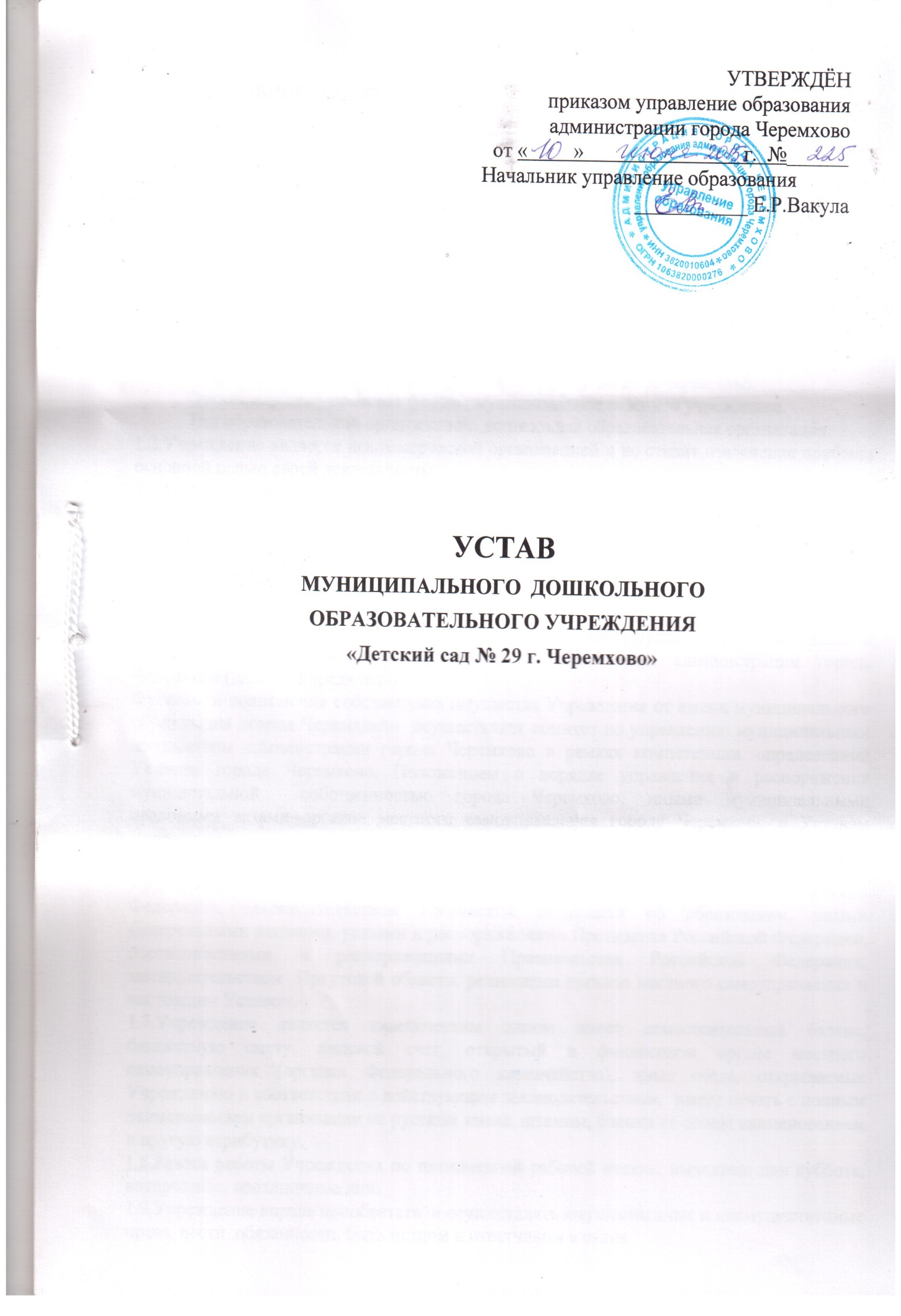 ОБЩИЕ ПОЛОЖЕНИЯМуниципальное  дошкольное образовательное учреждение «Детский сад № 29 г. Черемхово» (далее - Учреждение) создано путем изменения типа учреждения на основании постановления администрации города Черемхово от 09 декабря 2013 года №1132 «Об изменении типа и наименование муниципальных бюджетных образовательных учреждений».            Настоящий Устав Учреждения разработан и утвержден в соответствии с Законом  Российской  Федерации  «Об  образовании в Российской Федерации» от 29.12.2014 года № 273 – ФЗПолное наименование Учреждения: муниципальное дошкольное образовательное учреждение «Детский сад № 29 г. Черемхово».Сокращённое наименование Учреждения: МДОУ № 29 г. Черемхово.Организационно-правовая форма : муниципальное казенное учреждение.Тип образовательной организации:  дошкольная образовательная организация.1.2.Учреждение является некоммерческой организацией и не ставит извлечение прибыли основной целью своей деятельности.1.3.Место нахождения, юридический и фактический адрес Учреждения: 665413, Россия, Иркутская область, город Черемхово, ул. Советская, дом 16.1.4.Учредителем Учреждения и собственником имущества, закрепленного за Учреждением на праве оперативного управления, является муниципальное образование «город Черемхово».Функции и полномочия учредителя от имени муниципального образования «город Черемхово» осуществляет управление образования администрации города Черемхово в соответствии с Положением об управлении образования администрации города Черемхово (далее – Учредитель).Функции и полномочия собственника имущества Учреждения от имени муниципального образования «город Черемхово»  осуществляет комитет по управлению муниципальным имуществом администрации города Черемхово в рамках компетенции, определенной Уставом города Черемхово, Положением о порядке управления и распоряжения муниципальной     собственностью города Черемхово, иными муниципальными правовыми актами органов местного самоуправления города Черемхово и Уставом Учреждения.1.5.Учреждение филиалов и представительств не имеет.1.6.Учреждение в своей деятельности руководствуется Конституцией Российской Федерации, законодательством Российской Федерации об образовании, иными федеральными законами, указами и распоряжениями Президента Российской Федерации, постановлениями и распоряжениями Правительства Российской Федерации, законодательством  Иркутской области, решениями органов местного самоуправления и настоящим Уставом.1.7.Учреждение является юридическим лицом имеет самостоятельный баланс, бюджетную смету, лицевой счет, открытый в финансовом органе местного самоуправления (органах Федерального казначейства), иные счета, открываемые Учреждению в соответствии с действующим законодательством,  имеет печать с полным наименованием организации на русском языке, штампы, бланки со своим наименованием и другую атрибутику.1.8.Режим работы Учреждения по пятидневной рабочей неделе, выходные дни суббота, воскресенье, праздничные дни.1.9.Учреждение вправе приобретать  и осуществлять имущественные и неимущественные права, нести  обязанности, быть истцом и ответчиком в судах.1.10.Учреждение в соответствии с законодательством Российской Федерации вправе участвовать в создании образовательных объединений в форме ассоциаций или союзов, которые создаются в целях развития и совершенствования образования и действуют в соответствии со своими уставами.ЦЕЛЬ, ПРЕДМЕТ И ВИДЫ ДЕЯТЕЛЬНОСТИ 2.1.Целью деятельности Учреждения является реализация образовательной деятельности по образовательной программе дошкольного образования. 2.2.Право осуществления образовательной деятельности возникает у Учреждения с момента получения соответствующей лицензии.2.3. Предметом деятельности Учреждения является:2.3.1. реализация конституционного права граждан Российской Федерации на получение общедоступного и бесплатного дошкольного образования для разностороннего развития личности.2.3.2.охрана и укрепление физического и психического здоровья воспитанников, в том числе эмоционального благополучия;2.3.3. обеспечение равных возможностей для полноценного развития каждого ребенка в период дошкольного детства независимо от места проживания, пола, нации, языка, социального статуса, психофизиологических и других особенностей (в том числе ограниченных возможностей здоровья);2.3.4. обеспечение преемственности основных образовательных программ дошкольного и начального общего образования;2.3.5. создание благоприятных условий развития детей в соответствии с их возрастными и индивидуальными особенностями и склонностями, развитие способностей и творческого потенциала каждого ребенка как субъекта отношений с самим с собой, другими детьми, взрослыми и миром; 2.3.6.обеспечение психолого-педагогической поддержки семьи и повышение компетентности родителей (законных представителей) в вопросах развития и образования, охраны и укрепления здоровья детей; 2.3.7. объединения обучения и воспитания в целостный образовательный процесс на основе духовно-нравственных и социокультурных ценностей и принятых в обществе правил и норм поведения в интересах человека, и семьи, общества;2.3.8. формирование общей культуры личности детей, в том числе ценностей здорового образа жизни, развития их социальных, нравственных, эстетических, интеллектуальных, физических качеств, инициативности, самостоятельности и ответственности ребенка, формирования предпосылок учебной деятельности.2.4. Видами деятельности Учреждения  являются: 2.4.1. реализация основной образовательной программы дошкольного образования;2.4.2. присмотр и уход за детьми.2.5.Образовательная деятельность и воспитание в Учреждении осуществляется на государственном языке Российской Федерации.2.6.Содержание дошкольного образования определяется образовательной программой дошкольного образования.2.7.Требования к структуре, объему, условиям реализации и   результатам освоения образовательной программы Учреждения  определяются федеральным государственным образовательным стандартом дошкольного образования.2.8.Образовательная программа Учреждения разрабатывается и утверждается Учреждением в соответствии с федеральным государственным образовательным стандартом и с учетом соответствующих примерных образовательных программ дошкольного образования. 2.9.Парциальные программы и технологии допускаются к внедрению на основании решения Педагогического совета Учреждения.2.10.Освоение образовательной программы Учреждения не  сопровождается проведением промежуточных аттестаций и итоговой аттестации воспитанников.  2.11.Основной структурной единицей в Учреждении является группа воспитанников дошкольного возраста (далее – Группа). 2.12.Группы могут иметь общеразвивающую, компенсирующую,  оздоровительную или комбинированную направленность.2.13. Группы по присмотру и уходу обеспечивают комплекс мер по организации питания и хозяйственно-бытового обслуживания детей, обеспечению соблюдения ими личной гигиены и режима дня.2.14. Группы могут включать воспитанников одного возраста, так и воспитанники разных возрастов (разновозрастные группы).2.15. Группы могут функционировать в режиме: полного дня (12-часового пребывания); сокращенного дня (8 - 10,5 часового пребывания);  кратковременного пребывания (от 3 до 5 часов в день). 2.16.Деятельность Учреждения  регламентируется нормативными правовыми актами, настоящим Уставом и принимаемыми в соответствии с ним иными локальными нормативными актами. 2.17.Учреждением осуществляется  охрана здоровья воспитанников (за исключением оказания первичной медико-санитарной помощи, прохождения периодических медицинских осмотров, диспансеризации) и включает:2.17.1. организацию питания воспитанников;2.17.2. определение режима учебных занятий;2.17.3. организацию и создание условий для профилактики заболеваний, оздоровления воспитанников, для занятия ими физической культурой и спортом;2.17.4. обеспечение безопасности воспитанников во время пребывания в Учреждении;2.17.5. профилактику несчастных случаев с воспитанниками во время пребывания в Учреждении;2.17.6. проведение санитарно-противоэпидемических и профилактических мероприятий.2.18.Организацию оказания первичной медико-санитарной помощи воспитанникам осуществляют органы исполнительной власти в сфере здравоохранения.  2.19.Медицинское обслуживание воспитанников в Учреждении обеспечивают организации здравоохранения, и (или) медицинский персонал, специально закрепленной организации здравоохранения за Учреждением, медицинское обслуживание в пределах функциональных обязанностей медицинского персонала оказывается бесплатно. Учреждение предоставляет помещение и соответствующие условия для работы медицинского персонала в соответствии с действующими нормативами. Контроль за соответствием качества выполняемых медицинских работ установленным требованиям, осуществляют организации здравоохранения на условиях договора.2.20. Организация питания в Учреждении осуществляется самостоятельно в соответствии с утвержденным органами Роспотребнадзора цикличным меню и Положением об организации питания в муниципальных общеобразовательных организациях города Черемхово.2.21. Порядок комплектования Учреждения определяется Учредителем по количеству и  соотношению возрастных групп. Прием детей осуществляется на основании медицинского заключения, заявления и документов, удостоверяющих личность одного из родителей (законных представителей). При приеме детей в Учреждение родителей (законных представителей) знакомят с Уставом, лицензией на осуществление образовательной деятельности, образовательной программой, другими документами, регламентирующими организацию образовательной деятельности. Участники образовательных отношений3.1.Участниками образовательных отношений являются воспитанники, их родители (законные представители), педагогические, административно-хозяйственные, учебно-вспомогательные работники (далее – иные работники) Учреждения.3.2. Воспитанники имеют право:3.2.1.воспитываться  с учетом особенностей  психофизического развития и состояния здоровья, в том числе получать социально-педагогическую и психологическую помощь, бесплатную психолого-медико-педагогическую коррекцию;3.2.2.на уважение  человеческого достоинства, защиту от всех форм физического и психического насилия, оскорбления личности, охрану жизни здоровья;3.2.3.на перевод в другую образовательную организацию, реализующую образовательную программу соответствующего уровня;3.2.4. бесплатного пользования  библиотечно-информационными ресурсами;3.2.5. развивать  свои творческие способности и интересы, включая участие в конкурсах, выставках, смотрах, физкультурных мероприятиях, спортивных мероприятиях и других массовых мероприятиях;3.2.6. на поощрение за успехи в физкультурной, спортивной, творческой деятельности.3.3. Родители (законные представители) имеют право:3.3.1.выбирать до завершения получения ребенком дошкольного образования с учетом мнения ребенка, а также с учетом рекомендаций психолого-медико-педагогической комиссии (при их наличии) формы получения образования и формы обучения, организации, осуществляющие образовательную деятельность, язык, языки образования, выбор парциальных, в том числе оздоровительных, инклюзивных и иных программ, предлагаемых Учреждением;3.3.2.дать ребенку дошкольное образование в семье, по решению его родителей (законных представителей) с учетом его мнения на любом этапе обучения вправе продолжить образование в Учреждении;3.3.3. знакомиться с Уставом Учреждения, лицензией на осуществление образовательной деятельности, образовательной программой Учреждения, другими документами, регламентирующими организацию и осуществление образовательной деятельности;3.3.4.знакомиться с содержанием образования, используемыми образовательными технологиями, методами обучения и воспитания;3.3.5. защищать права и законные интересы воспитанников;3.3.6.получать информацию по всем видам планируемых обследований (психологических, психолого-педагогических) воспитанников, давать согласие на проведение таких обследований или участие в таких обследованиях, отказаться от их проведения или участия в них, получать информацию о результатах проведенных обследований воспитанников;3.3.7. принимать участие в управлении Учреждением в составе Управляющего совета;3.3.8.присутствовать при обследовании детей психолого-медико-педагогической комиссией, обсуждении результатов обследования и рекомендаций, полученных по результатам обследования, высказывать свое мнение относительно предлагаемых условий для организации обучения и воспитания детей;3.3.9. вносить добровольные пожертвования и целевые взносы для развития Учреждения.3.4. Родители (законные представители) воспитанников обязаны:3.4.1.соблюдать правила внутреннего распорядка Учреждения, требования локальных нормативных актов; 3.4.2. уважать честь и достоинство воспитанников и работников Учреждения.3.4.3. вносить плату за присмотр и уход за ребёнком  определенную  Учредителем. Не вносить плату  за присмотр и уход за детьми-инвалидами, детьми-сиротами и детьми, оставшимися без попечения родителей, а также за детьми с туберкулёзной интоксикацией.3.4.4. регулировать  свои отношения с Учреждением настоящим Уставом и договором об образовании.3.5. Педагогические  работники обязаны: 3.5.1.осуществлять свою деятельность на высоком профессиональном уровне;3.5.2.соблюдать правовые, нравственные и этические нормы, следовать требованиям профессиональной этики;3.5.3. уважать честь и достоинство воспитанников и других участников образовательных отношений; 3.5.4.развивать у воспитанников познавательную активность, самостоятельность, творческие способности, формировать культуру здорового и безопасного образа жизни;3.5.5.применять педагогически обоснованные и обеспечивающие высокое качество образования формы, методы обучения и воспитания;3.5.6. учитывать особенности психофизического развития воспитанников и состояние их здоровья, соблюдать специальные условия, необходимые для получения образования детьми, имеющими отклонения в речевом развитии;3.5.7. систематически повышать свой профессиональный уровень;3.5.8. проходить аттестацию на соответствие занимаемой должности в порядке, установленном законодательством об образовании;3.5.9. проходить в соответствии с трудовым законодательством предварительные при поступлении на работу и периодические медицинские осмотры, а также внеочередные медицинские осмотры по направлению работодателя;3.5.10. соблюдать Устав Учреждения,  правила внутреннего трудового распорядка.3.6. Педагогические работники имеют право:3.6.1. 	при исполнении профессиональных обязанностей на свободу  выбора и использования методик обучения и воспитания, учебных пособий и материалов в соответствии с основной образовательной программой дошкольного образования, утвержденной образовательным учреждением; -на сокращенную продолжительность рабочего времени; 3.6.2. на дополнительное профессиональное образование по профилю педагогической деятельности не реже чем один раз в три года;3.6.3.	на ежегодный основной удлиненный оплачиваемый отпуск, продолжительность которого определяется Правительством Российской Федерации;3.6.4	на длительный отпуск сроком до 1 года не реже чем через каждые десять лет непрерывной преподавательской работы;3.6.5. на досрочное назначение трудовой пенсии по старости в порядке, установленном законодательством Российской Федерации;3.6.6.	на иные трудовые права и меры социальной поддержки, установленные федеральными законами и законодательными актами субъектов Российской Федерации.3.7. Педагогические работники, не имеющие право заниматься педагогической деятельностью: 3.7.1. имеющие или имевшие судимость, имеющие неснятую или непогашенную судимость за умышленные тяжкие и особо тяжкие преступления,  подвергающиеся или подвергавшиеся уголовному преследованию (за исключением лиц, уголовное преследование в отношении которых прекращено по реабилитирующим основаниям) за преступления против жизни и здоровья, свободы, чести и достоинства личности (за исключением незаконного помещения в психиатрический стационар, клеветы и оскорбления), половой неприкосновенности и половой свободы личности, против семьи и несовершеннолетних, здоровья населения и общественной нравственности, основ конституционного строя и безопасности государства, а также против общественной безопасности;3.7.2. признанные недееспособными в установленном федеральным законом порядке;3.7.3. имеющие заболевания, предусмотренные перечнем, утверждаемым федеральным органом исполнительной власти, осуществляющим функции по выработке государственной политики и нормативно-правовому регулированию в области здравоохранения.3.8. Право на занятие педагогической деятельностью имеют лица, имеющие среднее профессиональное или высшее образование и отвечающие квалификационным требованиям, указанным в квалификационных справочниках и (или) профессиональным стандартам.3.9. Право на занятие должностей иными работниками Учреждения имеют лица, отвечающие квалификационным требованиям, указанным в квалификационных справочниках и (или) профессиональным стандартам. 3.10. Права, обязанности и ответственность иных работников Учреждения 3.10.1.Работник имеет право на:3.10.1. Заключение, изменение и расторжение трудового договора в порядке и на условиях, которые установлены Трудовым кодексом, иными федеральными законами;3.10.2. Предоставление ему работы, обусловленной трудовым договором;3.10.3. Производственные и социально – бытовые условия, обеспечивающие безопасность и соблюдение требований гигиены труда;;3.10.4. Отдых, обеспечиваемый установлением нормальной продолжительности рабочеговремени, сокращённого рабочего времени для отдельных профессий и категорий работников, предоставлением еженедельных выходных дней, праздничных нерабочих дней, оплачиваемых ежегодных отпусков;3.10.5. Полную достоверную информацию об условиях труда и требованиях охраны трудана рабочем месте;3.10.6. Профессиональную подготовку, переподготовку и повышение своей квалификации в порядке, установленном ТК РФ, иными федеральными законами;3.10.7. Участие в управлении Учреждением формах, предусмотренных ТК РФ, инымифедеральными законами и коллективным договором;3.10.8. Ведение коллективных переговоров и заключение коллективных договоров и соглашений через своих представителей, а также на информацию о выполнении коллективного договора, соглашений;3.10.9. Защиту своих трудовых прав, свобод и законных интересов всеми, не запрещёнными законом способами;3.10.10. Разрешение индивидуальных и коллективных трудовых споров, включая право на  забастовку, в порядке, установленном ТК РФ, иными федеральными законами;3.10.11. Обязательное социальное страхование в случаях, предусмотренных федеральными   законами;.3.11. Работник обязан:3.11.1. Добросовестно исполнять свои трудовые обязанности, возложенные на неготрудовым договором;3.11.2. Соблюдать Правила внутреннего распорядка организации;3.11.3. Соблюдать трудовую дисциплину;3.11.4. Выполнять установленные нормы труда;3.11.5. Соблюдать требования по охране труда и обеспечению безопасности труда;3.11.6. Бережно относиться к имуществу работодателя и других работников;3.11.7. Незамедлительно сообщить работодателю, либо непосредственному руководителю, о возникновении ситуации, представляющей угрозу жизни и здоровья людей, сохранности имущества работодателя3.12.  Ответственность работника.3.12.1.За неисполнение или ненадлежащее исполнение Устава, правил внутреннего трудового распорядка, должностных обязанностей, распоряжений заведующей Учреждения работник Учреждения  несет дисциплинарную ответственность в порядке, определенным трудовым законодательством. За грубое нарушение трудовых обязанностей в качестве дисциплинарного наказания может быть применено увольнение.3.12.2.За нарушение правил пожарной безопасности, охраны труда, санитарно-гигиенических правил организации учебно-воспитательного процесса работник привлекается к административной ответственности в порядке и случаях, предусмотренных административным законодательством.3.12.3.За виновное причинение Учреждения  или участникам образовательного процесса ущерба в связи с исполнением (неисполнением) своих должностных обязанностей, работник Учреждения несет материальную ответственность в порядке и пределах, установленных трудовым и/или гражданским законодательством.3.13.Отношения между работниками и Учреждением регулируются в соответствии с трудовым законодательством. 3.14.Взаимоотношения участников строятся на основе сотрудничества, уважения личности, приоритета общечеловеческих ценностей. 3.15.  В Учреждении поддерживается дисциплина на основе уважения человеческого достоинства воспитанников, педагогических, иных работников. 3.16. В Учреждении действует Комиссия по урегулированию споров между участниками образовательных отношений (далее – Комиссия), которая создана в целях урегулирования разногласий между участниками образовательных отношений по вопросам реализации права на образование, в том числе в случаях возникновения конфликта интересов родителей (законных представителей) воспитанников, работников Учреждения. Комиссия создана из равного числа представителей родителей (законных представителей) воспитанников, работников Учреждения.Решение Комиссии является обязательным для всех участников образовательных отношений в Учреждении и подлежит исполнению в сроки, предусмотренные указанным решением.Порядок создания, организации работы, принятия решений Комиссией и их исполнения устанавливается локальным нормативным актом Учреждения.УПРАВЛЕНИЕ УЧРЕЖДЕНИЕМ4.1. Управление Учреждением осуществляется в соответствии с законодательством Российской Федерации законодательством  Иркутской области, решениями органов местного самоуправления и настоящим Уставом.4.2.  К  исключительной  компетенции  Учредителя  относится:- утверждение Устава Учреждения, внесение в него изменений и дополнений, в том  числе  утверждение  Устава  в  новой  редакции;- определение  порядка  приема  детей  в Учреждение;- временная приостановка работы  Учреждения в случаях, когда пребывание в нем  угрожает  жизни,  здоровью  участников  образовательного  процесса.- назначение на должность и освобождение от должности руководителя  Учреждения, заключение, изменение, прекращение трудового договора с ним;- закрепление за  Учреждением в целях обеспечения его образовательной деятельности имущества на праве оперативного управления;- обеспечение содержания зданий и сооружений муниципальных образовательных организаций, обустройство прилегающих к ним территорий;- осуществление иных полномочий, предусмотренных действующим законодательством Российской Федерации, законодательством  Иркутской области, решениями органов местного самоуправления и настоящим Уставом.4.3. Учредитель осуществляет следующие полномочия:- осуществляет проверку исполнения  Учреждением законодательства Российской Федерации в области образования, законодательством  Иркутской области, решениями органов местного самоуправления и настоящим Уставом;- контролирует создание  Учреждением  условий, гарантирующих охрану и укрепление здоровья воспитанников;- контролирует создание Учреждением условий для организации медицинского обслуживания и питания воспитанников;- осуществляет контроль за государственной регистрацией изменений, вносимых в учредительные документы  Учреждения;- представляет в администрацию  муниципального образования «город Черемхово» кандидатуры для назначения на должность руководителя Учреждения;- оказывает педагогическим работникам Учреждения организационно-методическую помощь;- осуществляет иные полномочия, предусмотренные законодательством Российской Федерации, законодательством  Иркутской области, решениями органов местного самоуправления и настоящим Уставом.4.4.  Управление Учреждением осуществляется в  соответствии с законодательством Российской Федерации в области образования, законодательством  Иркутской области, решениями органов местного самоуправления и настоящим Уставом.Управление Учреждением осуществляется на основе сочетания принципов единоначалия и коллегиальности. 4.5.  Единоличным исполнительным органом Учреждения является руководитель (далее – заведующий), который осуществляет текущее руководство деятельностью Учреждением, назначается и освобождается от должности Учредителем.На период полномочий с заведующим заключается трудовой договор, который может быть досрочно расторгнут, по основаниям, предусмотренным действующим трудовым законодательством.Заведующий  Учреждения проходит обязательную аттестацию. Должностные обязанности заведующего Учреждением не могут исполняться по совместительству. Права и обязанности   заведующего Учреждением, его компетенция в области управления  Учреждением определяются в соответствии с законодательством Российской Федерации в области образования, законодательством  Иркутской области, решениями органов местного самоуправления и настоящим Уставом. Заведующему Учреждением предоставляются в порядке, установленном Правительством Российской Федерации, права, социальные гарантии и меры социальной поддержки, предусмотренные для педагогических работников в соответствии с законодательством Российской Федерации в области образования.            4.6. Заведующий  Учреждения  имеет следующие права:- без доверенности действовать от имени  Учреждения, представлять его интересы в различных организациях, в судебных органах, органах государственной власти Российской Федерации и местного самоуправления;- принимать обязательства от имени  Учреждения;- управлять имуществом  Учреждения в пределах, установленных законодательством Российской Федерации, настоящим Уставом и заключенным с ним трудовым договором;- совершать сделки, соответствующие целям деятельности  Учреждения, за исключением сделок, могущих повлечь отчуждение имущества, выдавать доверенности, открывать счета в соответствии с законодательством Российской Федерации;- на основании законодательства Российской Федерации и настоящего Устава издавать приказы, правила, инструкции, положения по вопросам, входящим в компетенцию  Учреждения, обязательные для выполнения работниками  Учреждения;- утверждать штатное расписание  по согласованию с Учредителем в пределах ассигнований на оплату труда, предусмотренных в бюджетной смете  Учреждения, и предельной численности, установленной  Учредителем;- устанавливать условия оплаты труда, формы материального поощрения работников  Учреждения, исходя из Трудового кодекса Российской Федерации, федеральных законов, нормативных правовых актов Российской Федерации, органов местного самоуправления;- принимать на работу и увольнять с работы работников  Учреждения, применять к ним меры поощрения и налагать на них дисциплинарные взыскания;- обеспечивать выполнение приказов, распоряжений и иных распорядительных документов Учредителя;- обеспечивать соблюдение  бюджетного и иного законодательства Российской Федерации;- осуществлять иные полномочия в соответствии с законодательством Российской Федерации.4.7. Заведующий  Учреждения в порядке, установленном законодательством Российской Федерации, несет ответственность за:- руководство образовательной, воспитательной работой и организационно-хозяйственной деятельностью  Учреждения;- нецелевое использование средств бюджета;- искажение отчетности;- сохранность имущества, находящегося в оперативном управлении  Учреждения, и его использование не по назначению;- осуществление приносящей доход деятельности, не предусмотренной настоящим Уставом;-  другие нарушения бюджетного и иного законодательства Российской Федерации.- за неисполнение или ненадлежащее исполнение возложенных на него  обязанностей.   Коллегиальными органами являются: Общее собрание коллектива, Управляющий совет, Педагогический совет4.9. Общее собрание коллектива Учреждения  является постоянно действующим органом коллегиального управления и действует бессрочно. 4.9.1. Общее собрание коллектива Учреждения собирается по мере надобности, но не реже 2 раз в год. Инициатором созыва общего собрания коллектива Учреждения может быть Учредитель, заведующий Учреждением, Управляющий совет. 4.9.2. Общее собрание коллектива Учреждения имеет право:4.9.2.1.избирать представителей из числа работников в комиссию по трудовым спорам Учреждения;4.9.2.2. . Разрабатывать  и принимать  Коллективный  договор  Учреждения.4.9.2.3. принимать правила внутреннего трудового распорядка;4.9.2.4. рассматривать другие вопросы, отнесённые к компетенции общего собрания коллектива Учреждения согласно положению об общем собрании коллектива Учреждения. 4.9.2.5 Решения на общем собрании принимаются большинством голосов от числа присутствующих членов общего собрания работников Учреждения. 4.9.2.6.  Общее собрание считается правомочным, если на нем присутствуют не менее 50% членов трудового коллектива Учреждения.4.10. Совет учреждения коллегиальная форма управления, обеспечивающая  государственно-общественный характер управления. 4.10.1. Совет учреждения формируется один раз в два года. Сроки формирования Управляющего совета с 25 по 31 августа текущего года. 4.10.2. Совет учреждения состоит из представителей участников образовательных отношений: родителей (законных представителей) воспитанников и педагогических, иных работников Учреждения. В состав Управляющего совета  входят также заведующий Учреждением и представитель Учредителя.Представители родителей (законных представителей) с правом решающего голоса избираются в Управляющий совет открытым голосованием на общем родительском собрании, представители работников – на Общем собрании трудового коллектива Учреждения в соответствии с Положением об Управляющем совете Учреждения. 4.10.3. К компетенции Управляющего совета относится:4.10.3.1. консолидация предложений и запросов работников Учреждения и родителей (законных представителей) в разработке и реализации образовательных программ в Учреждении;4.10.3.2. определение основных направлений развития Учреждения;4.10.3.3. контроль соблюдения нормативно закрепленных требований к условиям образовательного процесса в Учреждении; 4.10.3.4. рассмотрение вопросов повышения эффективности финансово-экономической деятельности Учреждения;4.10.3.5. контроль целевого расходования финансовых средств Учреждения;4.10.3.6. содействие деятельности заведующего Учреждением по созданию в Учреждении оптимальных условий и форм организации образовательного процесса, через активную работу с местными органами самоуправления, осуществляющими управление в сфере образования;4.10.3.7. развитие сетевого взаимодействия Учреждения с другими образовательными учреждениями и учреждениями и организациями, осуществляющими образовательные функции в других отраслях;4.10.3.8. обеспечение общественного участия в развитии системы управления качеством образования в Учреждении;4.10.3.9.  определение пути взаимодействия Учреждения с иными учреждениями и организациями в интересах обеспечения качества образования;4.10.3.10.  представление в государственных и муниципальных органах, осуществляющих управление в сфере образования, в производственных, коммерческих, общественных и иных организациях интересы Учреждения, а также интересы  воспитанников, обеспечивая социальную правовую защиту воспитанников.4.10.3.11. может вносить заведующему  Учреждения  предложения в части материально-технического обеспечения, развивающей предметно-пространственной среды в группах, кабинетах, в целом по Учреждению.4.10.3.12. Заседание управляющего Совета правомочно, если на нем присутствует не менее половины от числа его членов.  Решения Совета Учреждения принимаются открытым голосованием простым большинством голосов от числа присутствующих на заседании членов Совета Учреждения и оформляются протоколом, который подписывается председателем и секретарем. В случае равенства голосов голос председателя является решающим.Порядок деятельности, права и ответственность Управляющего совета регламентируются локальным актом - положением об Управляющем совете. 4.11. Коллегиальным органом, решающим вопросы педагогического процесса, является Педагогический совет Учреждения, действующий бессрочно и в соответствии с локальным актом - Положением о Педагогическом совете. Заседания Педагогического Совета созываются не реже одного раза в квартал в соответствии с планом работы Учреждения4.11.1. В его состав входят все педагогические работники, заместители заведующего, выполняющие обязанности по организации образовательной деятельности,  заведующий.К своей деятельности педагогический совет может привлекать любых юридических и физических лиц. 4.11.2.Педагогический совет избирает председателя, который выполняет функции по организации работы совета, и ведет заседания, также секретаря, который выполняет функции по фиксации решений совета. Заседание совета правомочно, если на нем присутствует более половины членов совета. 4.11.3. К компетенции Педагогического совета относится:4.11.3.1. определение основных направлений педагогической деятельности Учреждения;4.11.3.2. принятие планов, программ, расписания образовательной деятельностью;4.11.3.3. принятие методических направлений работы с воспитанниками;4.11.3.4. вопросы содержания, методов и форм образовательного процесса;4.11.3.5. рассмотрение других вопросов, отнесённых к компетенции педагогического   совета согласно Положению о педагогическом совете.4.11.3.6. Заседание Педагогического Совета правомочно, если на нем присутствует не менее 50% его состава. Решение принимается открытым голосованием и считается принятым, если за него проголосовало не  менее 2/3 присутствующих. При равном количестве голосов решающим становится голос председателя Педагогического Совета.ЭКОНОМИЧЕСКАЯ   ДЕЯТЕЛЬНОСТЬ УЧРЕЖДЕНИЯ5.1. Имущество Учреждения является муниципальной собственностью муниципального образования «город Черемхово» и может быть использовано только для осуществления целей и предмета деятельности учреждения.5.2. Учреждение в целях обеспечения образовательной деятельности  владеет, пользуется и распоряжается, закрепленными за ним на праве оперативного управления объектами собственности, в соответствии со своими уставными целями и законодательством Российской Федерации.Земельный участок, необходимый для выполнения Учреждением своих уставных задач, предоставляется ему на праве постоянного (бессрочного) пользования.5.3. Имущество Учреждения составляют основные фонды и оборотные средства, стоимость которых отражается на самостоятельном балансе Учреждения.5.4. Имущество Учреждения формируются за счет:5.4.1. имущества, закрепленного за Учреждением на праве оперативного управления;5.5. Закрепление муниципального имущества на праве оперативного управления за Учреждением осуществляется на основании муниципального правового акта администрации город Черемхово. Право на имущество, закрепляемое за Учреждением на праве оперативного управления, возникает с момента передачи такого имущества по акту приема-передачи (закрепления) имущества, если иное не предусмотрено федеральным законом или не установлено решением собственника о передаче имущества Учреждению.5.6. Закрепленное за Учреждением имущество подлежит учету в реестре муниципального имущества города Черемхово и отражается на балансе Учреждения. 5.7. Учреждение без согласия Учредителя не вправе отчуждать или иным способом распоряжаться имуществом, закрепленным за ним собственником, или приобретенным Учреждением за счет целевых средств, выделенных ему собственником. 5.8. Учреждение не вправе совершать сделки, возможными последствиями которых является отчуждение или обременение имущества, закрепленного за Учреждением, или имущества, приобретенного за счет средств, выделенных Учреждению Учредителем, за исключением случаев, если совершение таких сделок допускается федеральными законами. 5.9. При осуществлении права оперативного управления Учреждение обеспечивает сохранность муниципального имущества и использование его по целевому назначению.5.10. Администрация города Черемхово вправе изъять излишнее, неиспользуемое либо используемое не по назначению имущество, закрепленное за Учреждением либо приобретенное им за счет средств, выделенных ему на приобретение этого имущества.5.11. Контроль    в части распоряжения Учреждения имуществом  осуществляется  комитетом по управлению муниципальным имуществом администрации город Черемхово.5.12. Финансовая деятельность Учреждения осуществляется на основании бюджетной сметы, предоставляемой Учредителем ежегодно.5.13. Финансирование Учреждения осуществляется на основе федеральных нормативов и нормативов субъекта Российской Федерации. Данные нормативы определяются по типу, виду и категории Учреждения в расчете на одного воспитанника, а также на иной основе.Администрацией города Черемхово могут быть установлены нормативы финансирования Учреждения за счет средств местных бюджетов (за исключением субвенций, предоставляемых из бюджетов субъектов Российской Федерации).5.14. Заключение и оплата Учреждением муниципальных контрактов, иных договоров, подлежащих исполнению за счет бюджетных средств, производятся от имени муниципального образования «город Черемхово» в пределах доведенных Учреждению лимитов бюджетных обязательств и с учетом принятых и неисполненных обязательств.Нарушение Учреждением требований настоящего пункта при заключении муниципальных контрактов, иных договоров является основанием для признания их судом недействительными по иску Учредителя.В случае уменьшения Учреждению, как получателю бюджетных средств, главным распорядителем бюджетных средств  ранее доведенных лимитов бюджетных обязательств, приводящего к невозможности исполнения Учреждением бюджетных обязательств, вытекающих из заключенных им муниципальных контрактов, иных договоров, Учреждение должно обеспечить согласование в соответствии с законодательством Российской Федерации о размещении заказов для государственных и муниципальных нужд новых условий по цене и (или) количеству (объемам) товаров (работ, услуг) муниципальных контрактов, иных договоров.5.15. Учреждение самостоятельно ведет статистическую и иную отчетность в соответствии с законодательством Российской Федерации. 5.16. Учреждение представляет информацию о своей деятельности органам государственной статистики и налоговым органам, а также иным органам и лицам в соответствии с законодательством РФ и настоящим Уставом.5.17. Учреждение представляет в установленные сроки отчеты и другую необходимую информацию о своей деятельности Учредителю.5.18. Учреждение предоставляет Учредителю и общественности ежегодный отчет о поступлении и расходовании финансовых и материальных средств.5.19. Учреждение отвечает по своим обязательствам за расходованием денежных средств,  находящимся в его распоряжении. При недостаточности указанных денежных средств субсидиарную ответственность по обязательствам такого учреждения несет муниципальное образование «город Черемхово».При недостаточности лимитов бюджетных обязательств, доведенных казенному учреждению для исполнения его денежных обязательств, по таким обязательствам от имени муниципального образования отвечает администрация город Черемхово в лице Учредителя, осуществляющего бюджетные полномочия главного распорядителя бюджетных средств.5.20. Финансы Учреждения формируются за счет:5.20.1. добровольных пожертвований физических и юридических лиц;5.20.2. средства, полученные от гражданско-правовых сделок и иных услуг;5.20.3.грантов;5.20.4. бюджетных инвестиций – капитальные вложения в основные средства Учреждения (на приобретение оборудования, реконструкцию, модернизацию имеющегося имущества).5.21. Контроль    в части распоряжения Учреждения в части распоряжения финансовыми средствами осуществляется финансовым управлением администрации город Черемхово, а также иными контрольно-ревизионными и государственными органами, на которые в соответствии с законодательством Российской Федерации возложены функции контроля за образовательными учреждениями.Порядок принятия и перечень видов нормативных локальных актов Учреждения6.1. Учреждение принимает локальные нормативные акты в пределах своей компетенции в соответствии с законодательством Российской Федерации в порядке, установленном настоящим Уставом.6.2. Проекты нормативных локальных актов разрабатываются в соответствии с настоящим Уставом, федеральным и региональным законодательством по инициативе руководителя Учреждения, коллегиальных органов управления, работников, родителей (законных представителей) воспитанников.6.3. Нормативные локальные акты по кадровым вопросам, по основной деятельности Учреждения утверждаются руководителем Учреждения единолично.При принятии локальных нормативных актов, затрагивающих права воспитанников и работников Учреждения, учитывается мнение родителей (законных представителей), работников.6.4. Нормативные локальные акты, ухудшающие положение воспитанников и работников Учреждения по сравнению с установленным законодательством об образовании, трудовым законодательством принятые с нарушением установленного порядка, не применяются и подлежат отмене Учреждением.6.5. Видами нормативных локальных актов Учреждения являются приказы, правила, договор, положения, порядок, инструкции.6.6. Локальные акты не могут противоречить действующему Уставу и законодательству Российской Федерации.Реорганизация, ликвидация, изменение типа Учреждения, внесение изменений в Устав7.1. Учреждение может быть реорганизовано и ликвидировано в случаях и в порядке, установленных законодательством РФ и настоящим Уставом, на основании соответствующего постановления администрации города Черемхово.7.2. Реорганизация Учреждения может быть осуществлена в форме слияния, присоединения, разделения, выделения и преобразования. Учреждение считается реорганизованным, за исключением случая реорганизации в форме присоединения, с момента государственной регистрации вновь возникшей организации.При реорганизации Учреждения в форме присоединения к нему другой организации Учреждение считается реорганизованным с момента внесения в Единый государственный реестр юридических лиц записи о прекращении деятельности присоединенной организации.7.3. Ликвидация Учреждения считается завершенной, а Учреждение прекратившим существование после внесения об этом записи в Единый государственный реестр юридических лиц. Имущество ликвидируемого Учреждения после расчетов, произведенных в установленном законом порядке, передаётся Учредителю.7.4. При ликвидации и реорганизации Учреждения работникам Учреждения гарантируется соблюдение их прав и социальных гарантий в соответствии с трудовым законодательством.7.5. Порядок изменения Устава Учреждения:7.5.1. Проект изменений в Устав Учреждения, а также проект Устава Учреждения для утверждения его в новой редакции разрабатываются Учреждением самостоятельно и направляются им для утверждения Учредителю.7.5.2.  Изменения и дополнения в Устав Учреждения утверждаются Учредителем и подлежат регистрации в органе, осуществляющем государственную регистрацию юридических лиц, в порядке, предусмотренном федеральным законом о государственной регистрации юридических лиц.7.5.3. Изменения и дополнения в Устав Учреждения или Устав Учреждения в новой редакции приобретают силу для третьих лиц с момента их государственной регистрации.7.6. Решение об изменении типа, организационно-правовой формы Учреждения принимается  уполномоченным органом местного самоуправления в соответствии с федеральным законодательством о некоммерческих организациях и муниципальными нормативными правовыми актами.Делопроизводство, архивное дело8.1.Учреждение ведет делопроизводство и архив в установленном законодательном порядке.8.2.Учреждение осуществляет воинский учет граждан в соответствии с Конституцией Российской Федерации, Федеральным законом  «О воинской обязанности и военной службе», постановлением Правительства Российской Федерации «Об утверждении положения о воинском учете» от 27.11.2006 № 719 и своевременно подает данные о движении военнообязанных.8.3. Бухгалтерский и статистический учет деятельности Учреждения осуществляется муниципальным казённым учреждением «Центр обеспечения и развития образования города Черемхово»  в соответствии с заключенным договором в порядке, установленном законодательством Российской Федерации.8.4.Учредитель вправе установить для Учреждения иной порядок бухгалтерского обслуживания.8.5. Учреждение в соответствии с действующим законодательством несет ответственность за сохранность документов, хранит и использует в установленном порядке документы по личному составу.8.6. При реорганизации Учреждения все документы (управленческие, финансово - хозяйственные, по личному составу и другие) передаются в соответствии с установленными правилами правопреемнику.8.7. При ликвидации Учреждения документы постоянного хранения, имеющие научно-историческое значение, документы по личному составу передаются на хранение в архивный отдел администрации город Черемхово.8.8. Передача и упорядочение документов осуществляется силами и за счет Учреждения в соответствии с требованиями архивных органов.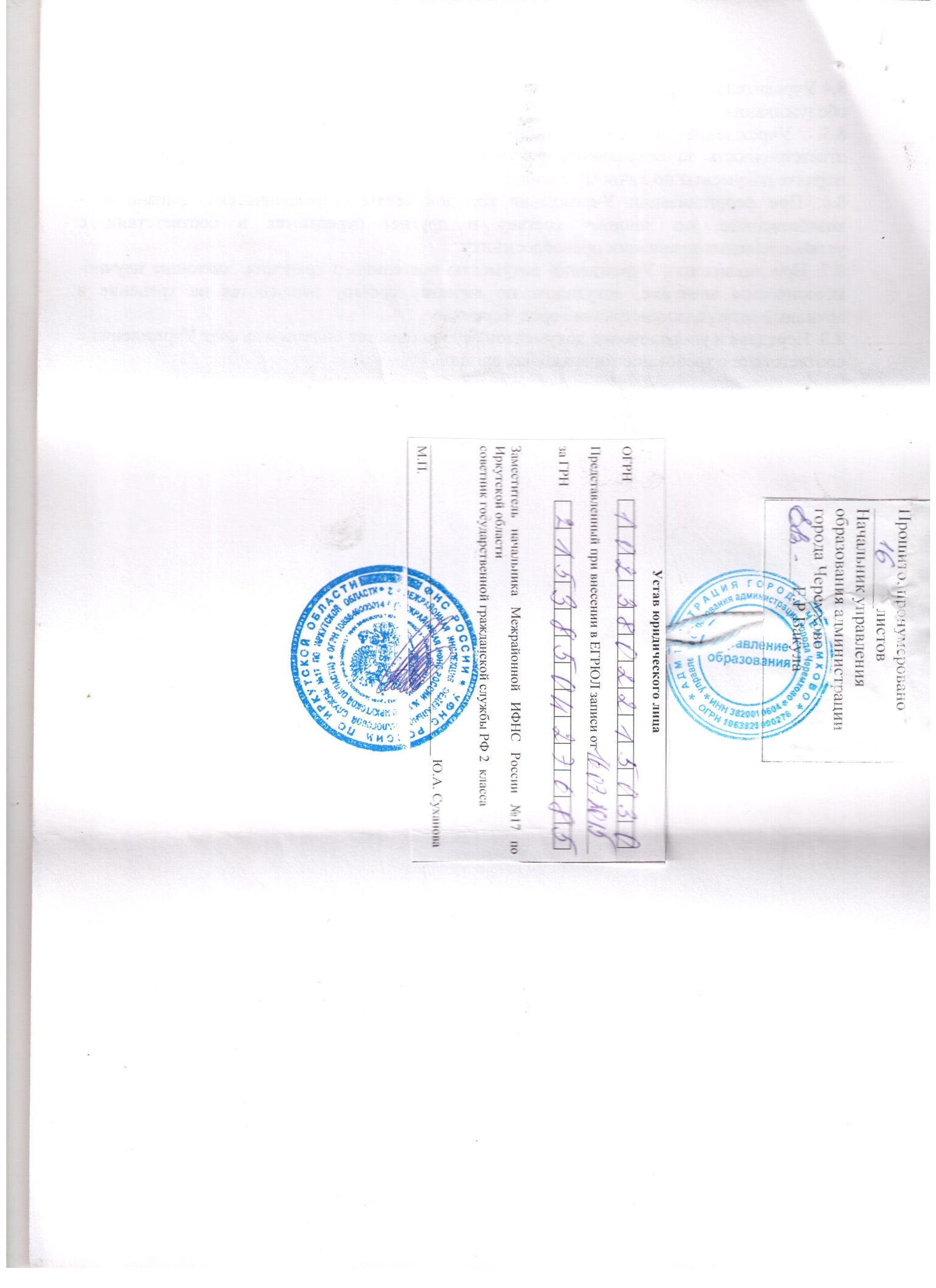 